Universität der Bundeswehr MünchenFakultät für Wirtschafts- und Organisationswissenschaften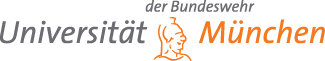 Titel der Seminararbeit einfügenSEMINARarbeiterstellt an der Professur für Volkswirtschaftslehre,insbesondere Mikroökonomie und Wettbewerbspolitik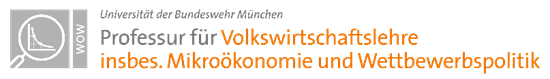 Eingereicht von:Vorname NachnameMatrikel-Nr.:MatrikelnummerKontakt:Straße HausnummerPLZ OrtE-Mail-AdresseBetreuer:Datum:Vorname Nachname